ΚΟΙΝΩΦΕΛΗΣ ΕΠΙΧΕΙΡΗΣΗ	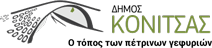 ΔΗΜΟΥ ΚΟΝΙΤΣΑΣ					Δ/ΝΣΗ: ΠΑΛΙΟ ΔΗΜΑΡΧΕΙΟΣΕΒΑΣΤΙΑΝΟΥ 1 ΚΟΝΙΤΣΑΤ.Κ: 44100ΠΛΗΡ: ΜΠΙΤΣΟΥΝΗ ΜΑΡΙΑΤΗΛ&ΦΑΞ:2655024144ΑΝΑΚΟΙΝΩΣΗ   Ανακοινώνεται  ότι από 15 Φεβρουαρίου 2019 τέθηκε στον Δήμο μας, σε εφαρμογή η ηλεκτρονική πλατφόρμα για αιτήσεις :ΠΡΟΝΟΙΑΚΩΝ ΑΝΑΠΗΡΙΚΩΝ ΚΑΙ ΔΙΑΤΡΟΦΙΚΩΝ ΕΠΙΔΟΜΑΤΩΝ ΜΕΣΩ ΤΟΥ ΟΠΕΚΑ.ΕΠΙΔΟΜΑ ΚΟΙΝΩΝΙΚΗΣ ΑΛΛΗΛΕΓΓΥΗΣ ΑΝΑΣΦΑΛΙΣΤΩΝ ΥΠΕΡΗΛΙΚΩΝ.Οι ηλεκτρονικές αιτήσεις των κατοίκων του Δήμου Κόνιτσας υποβάλλονται στην Κοινωφελή Επιχείρηση του Δήμου Κόνιτσας από πιστοποιημένο χρήστη της ηλεκτρονικής πλατφόρμας από Δευτέρα έως Παρασκευή και ώρα: 08:30 μέχρι 13:30. Για πληροφορίες και υποβολή αιτήσεων, οι πολίτες μπορούν να απευθύνονται στα τηλέφωνα: 2655024144 κα Μπιτσούνη Μαρία.Α. ΠΡΟΝΟΙΑΚΑ ΑΝΑΠΗΡΙΚΑ ΚΑΙ ΔΙΑΤΡΟΦΙΚΑ ΕΠΙΔΟΜΑΤΑ ΜΕΣΩ ΤΟΥ ΟΠΕΚΑ.Οι Προνοιακές παροχές είναι οι εξής:α) Επίδομα κίνησης σε παραπληγικούς, τετραπληγικούς και ακρωτηριασμένουςβ) Διατροφικό επίδομα σε νεφροπαθείς, μεταμοσχευμένους πνευμόνων και μυελού των οστών καθώς και σε αλλοδαπούς και ομογενείς νεφροπαθείς, μεταμοσχευμένους καρδιάς, ήπατος.γ) Οικονομική ενίσχυση ατόμων με βαριά αναπηρίαδ) Οικονομική ενίσχυση ατόμων με βαριά νοητική υστέρησηε) Οικονομική ενίσχυση παραπληγικών – τετραπληγικών και ακρωτηριασμένων ανασφάλιστων και ασφαλισμένων του Δημοσίουστ) Ενίσχυση ατόμων με συγγενή αιμολυτική αναιμία (μεσογειακή – δρεπανοκυτταρική – μικροδρεπανοκυτταρική κ.λπ.) ή συγγενή αιμορραγική διάθεση (αιμορροφιλία κ.λπ.), Σύνδρομο Επίκτητης Ανοσοανεπάρκειας (AIDS)ζ) Οικονομική ενίσχυση κωφών και βαρήκοων ατόμωνη) Οικονομική ενίσχυση ατόμων με αναπηρία όρασηςθ) Οικονομική ενίσχυση ατόμων με εγκεφαλική παράλυσηι) Εισοδηματική ενίσχυση ασθενών και αποθεραπευμένων χανσενικών και μελών των οικογενειών τους.Η ηλεκτρονική αίτηση είναι διαθέσιμη για:αιτήσεις που υποβάλλονται για πρώτη φορά και αφορούν σε αρχική χορήγηση προνοιακών αναπηρικών επιδομάτων.αιτήσεις που αφορούν σε παράταση χορήγησης προνοιακών παροχών για όσους έχουν γνωμάτευση ορισμένου χρόνου από υγειονομική Επιτροπή ΚΕΠΑ η οποία έχει λήξει ή λήγει εντός του επόμενου τριμήνου.αιτήσεις που αφορούν σε δικαιούχους οι οποίοι έχουν γνωμάτευση σε ισχύ από Υγειονομική Επιτροπή ΚΕΠΑ και δεν έχουν υποβάλλει αίτηση είτε για αρχική χορήγηση είτε για παράταση.Για την υποβολή της αίτησης ο δικαιούχος πρέπει να προσκομίζει :α) έγγραφο απόδοσης ΑΜΚΑ ή να γνωρίζει τον ΑΜΚΑ του.β) το Δελτίο Αστυνομικής Ταυτότητας (ή Διαβατήριο).γ) φωτοαντίγραφο της πρώτης σελίδας βιβλιαρίου καταθετικού λογαριασμού τράπεζας ή Ταχυδρομικού Ταμιευτηρίου/ΕΛΤΑ από το οποίο να προκύπτει ο αριθμός IBAN. Απαραίτητη προϋπόθεση είναι ο δικαιούχος της προνοιακής παροχής να εμφανίζεται ως δικαιούχος ή συνδικαιούχος του λογαριασμού.δ) αν είναι αλλοδαπός, εκτός των ανωτέρω, πρέπει να προσκομίσει άδεια διαμονής.Ε) αν υποβάλλει την αίτηση τρίτο πρόσωπο (γονέας, εκπρόσωπος, δικαστικός συμπαραστάτης κλπ) πρέπει να προσκομίζει εξουσιοδότηση ή πληρεξούσιο, ταυτότητα και ΑΜΚΑ του ωφελούμενου, καθώς και τα αντίστοιχα έγγραφα  του εξουσιοδοτημένου ατόμου.Β. ΕΠΙΔΟΜΑ ΚΟΙΝΩΝΙΚΗΣ ΑΛΛΗΛΕΓΓΥΗΣ ΑΝΑΣΦΑΛΙΣΤΩΝ ΥΠΕΡΗΛΙΚΩΝ.ΠΡΟΫΠΟΘΕΣΕΙΣα. Έχουν συμπληρώσει το 67ο έτος της ηλικίας τους. β. Δεν λαμβάνουν ή δεν δικαιούνται να λάβουν σύνταξη από το εξωτερικό ή οποιαδήποτε ασφαλιστική ή προνοιακή παροχή από την Ελλάδα, μεγαλύτερη από 360€. Αν η σύνταξη αυτή ή παροχή από δημόσιο φορέα που λαμβάνουν είναι μικρότερη από το επίδομα των 360€, δικαιούνται το ποσό της διαφοράς που προκύπτει μετά την αφαίρεση του ποσού της σύνταξης ή παροχής που λαμβάνουν από το επίδομα.Σε περίπτωση μεταβολής του ποσού της σύνταξης ή της παροχής που λαμβάνουν από το εξωτερικό ή την Ελλάδα, οι δικαιούχοι υποχρεούνται να το δηλώσουν αμέσως, προκειμένου να τροποποιηθεί αναλόγως το ποσό του επιδόματος. Για όσους λαμβάνουν σύνταξη ή άλλη παροχή από οποιοδήποτε φορέα του εξωτερικού, η νομισματική ισοτιμία λαμβάνεται υπόψη την 1η εργάσιμη ημέρα του έτους κατά τη χορήγηση, την επαναχορήγηση ή την τροποποίηση του ποσού της παροχής που λαμβάνουν από τον αρμόδιο για την καταβολή αυτής φορέα, λόγω αλλαγής του ποσού της σύνταξης που λαμβάνουν από τον φορέα του εξωτερικού.γ. Διαμένουν μόνιμα και νόμιμα στην Ελλάδα 15 συνεχόμενα έτη πριν από την υποβολή της αίτησης για τη λήψη του επιδόματος ή 15 έτη μεταξύ του 17ου και του 67ου έτους της ηλικίας τους, εκ των οποίων τα δέκα 10 συνεχόμενα πριν από την υποβολή της αίτησης και εξακολουθούν να διαμένουν στην Ελλάδα και μετά τη λήψη της παροχής. δ. Το ποσό του επιδόματος καταβάλλεται πλήρες (ή μειωμένο λόγω σύνταξης εξωτερικού ή προνοιακής παροχής εντός Ελλάδας όπως προαναφέρθηκε)  για όσους πληρούν αθροιστικά τα ανωτέρω κριτήρια και έχουν συμπληρώσει στη χώρα τουλάχιστον 35 πλήρη έτη διαμονής. Το ποσό μειώνεται κατά 1/35 για κάθε ένα έτος που υπολείπεται των 35 ετών διαμονής στη χώρα.ε. Το συνολικό ετήσιο ατομικό φορολογητέο εισόδημά τους, καθώς και το απαλλασσόμενο ή φορολογούμενο με ειδικό τρόπο εισόδημά τους δεν υπερβαίνει το ποσό των 4.320€ ή, στη περίπτωση εγγάμων, το συνολικό ετήσιο οικογενειακό φορολογητέο εισόδημα, καθώς και το απαλλασσόμενο ή φορολογούμενο με ειδικό τρόπο εισόδημα δεν υπερβαίνει το ποσό των 8.640€.στ. Εξαιρούνται της παροχής οι μοναχοί/ες, οι οποίοι διαμένουν σε Ιερές Μονές και συντηρούνται από αυτές και όσοι εκτίουν ποινή στερητική της ελευθερίας.ζ. Εξαιρούνται επίσης οι ανασφάλιστοι υπερήλικες και αυτοί που δεν πληρούν τις προϋποθέσεις συνταξιοδότησης, εφόσον ο/η σύζυγος λαμβάνει σύνταξη από οποιαδήποτε πηγή μεγαλύτερη από την παροχή (360€).Στο εισόδημα δεν υπολογίζονται:Οι οικονομικές ενισχύσεις που χορηγούνται σε άτομα με αναπηρίες λόγω της αναπηρίας τους.Το διατροφικό επίδομα που χορηγείται στους πάσχοντες από χρόνια νεφρική ανεπάρκεια τελικού σταδίου και στους μεταμοσχευμένους.Το επίδομα ανεργίας.Η διατροφή που καταβάλλεται σε ανήλικο τέκνο με δικαστική απόφαση ή με συμβολαιογραφική πράξη ή με ιδιωτικό έγγραφο.Περιουσιακά κριτήριαΑκίνητη περιουσία: Η συνολική φορολογητέα αξία της ακίνητης περιουσίας του αιτούντος, σύμφωνα με τα ανωτέρω το επίδομα δεν μπορεί να υπερβαίνει στο σύνολο της το ποσό των 90.000€.Κινητή περιουσία: Το τεκμήριο αντικειμενικής δαπάνης της κινητής περιουσίας του αιτούντος (επιβατικά ΙΧ, ΜΧ αυτοκίνητα ή και δίκυκλα) δεν μπορεί να υπερβαίνει στο σύνολό της, το ποσό των 6.000€.                                                                                                                            O Πρόεδρος της ΚΕΔΚ Απόστολος Κορτσινόγλου 